Sample OneSample Two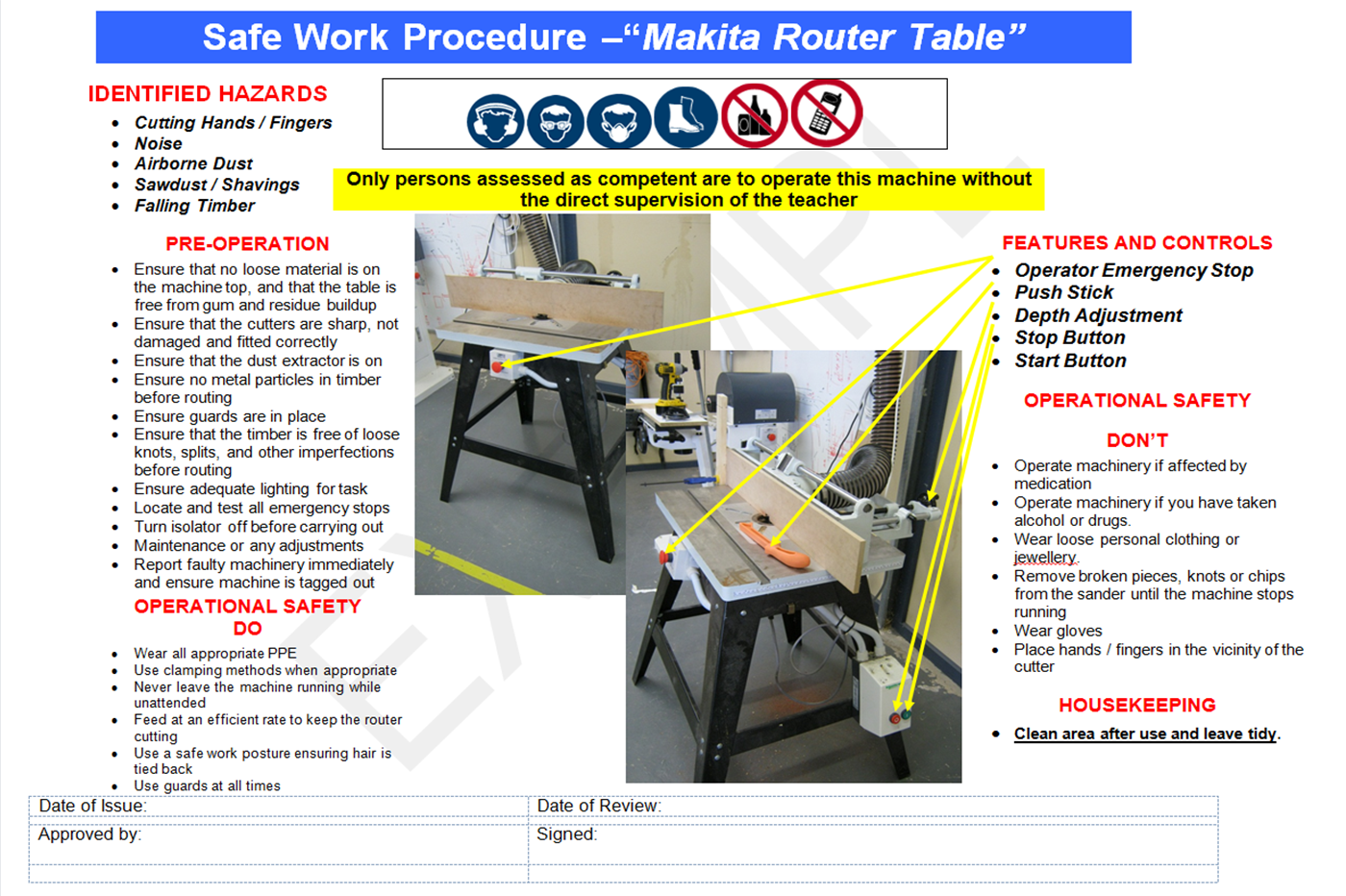 